RASTkulÅK 4-6       11:20-12:30 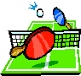 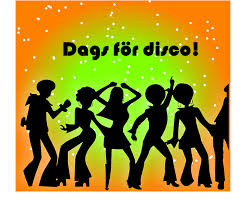 v 19Måndag	Gatumålning, Musik, styltrace, även åk 2, framsidan onsdag	Vi hänger på klubben.  		Pingis, biljard m.m.Fredag	Idrottshallen		Fotboll, volleyboll, tjockmatta, Basket v 20		måndag	Tipsrunda		Start portalen även åk 2onsdag	Välkommen till klubben 		Pingis, biljard, tidningar, musik, spel m.m